Teenstar à Rennes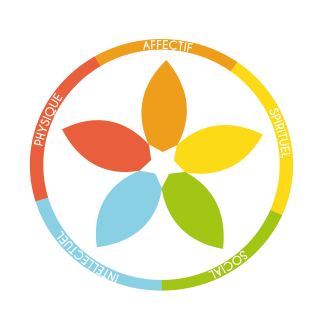 Inscription à un groupe 2022-2023Nom : 								   Fille  /  GarçonPrénom :Ecole fréquentée cette année et niveau (classe) :Email (écriture lisible svp) :Téléphone des parents :				Téléphone du jeune :Les créneaux disponibles sont en général le mercredi midi et le samedi matin, mais des ajustements peuvent se faire.Vos souhaits de disponibilités :Fiche à renvoyer à Elisabeth de Sury Tel : 06 63 07 67 6810 allée La Bruyère 35700 Rennes  ou par mail : elisabeth.de.sury@gmail.com